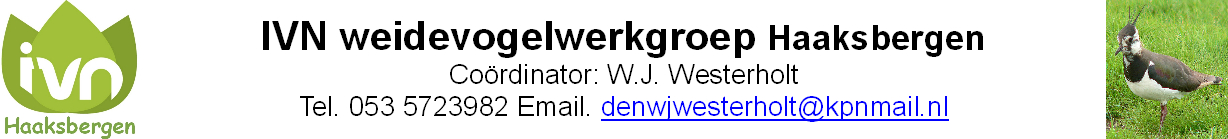 JAARVERSLAG 2020Op het moment dat we wilden starten met het weidevogelseizoen bereikte de Corona pandemie Nederland en dus ook de weidevogelwerkgroep.Toch hebben we na onze vergadering op 4 maart onze werkzaamheden in het veld, met voldoende afstand, redelijk goed kunnen uitvoeren. Hieronder treft u het totaaloverzicht aan van de resultaten van het werk van de IVN weidevogel werkgroep in het voorjaar van 2020.               Tussen haakjes geplaatste getallen zijn de resultaten van 2019             In 2020 zijn we alleen in Buurse actief geweest. Na 33 jaar zijn we gestopt in Stepelo waar we in             1985 zijn begonnen. In 2018 hebben we 7 landbouwers en in 2019, 21 landbouwers               aangeschreven dat we met de inventarisatie stoppen.           Jonge kieviten                                                                   jonge grutto                Overzicht gebied 1.             Contactpersoon: Henny Molenveld, Oostendorperweg 55/Z, te.l. 053- 5727654Gebied 		: Zoddebeekweg,Zendvelderweg, Munsterdijk, Wennewickweg, Broekdijk  Groot		: ong. 220 ha.Landbouwers	:11	Vrijwilligers	: 4Vanaf 2010 hebben we Buurse gesplitst in gebied 1 en gebied 2.Het resultaat was hier nagenoeg gelijk, wel minder predatie.Overzicht gebied 2.Contactpersoon: Wiebo te Beest   Rossinistraat 10, tel. 053 5726111 Gebied 		: Buurserstraat, Hofweg, Kalkdijk, Munsterdijk, Wennewickweg, Ammeloeweg     Groot		: ong. 220 ha.Landbouwers	:10Vrijwilligers	: 4 Hier was het iets beter dan vorig jaar.Weidevogel landbouwer van het jaar 2020Sinds 2007 benoemen we elk jaar een landbouwer die zich erg verdienstelijk heeft gemaakt voor de weidevogels tot “Weidevogel landbouwer van het jaar”.In 2020 hebben we de maatschap Scholten, Wennewickweg 1, Buurse  benoemd totWeidevogel landbouwer 2020. Zij werken al 20 jaar samen met de werkgroep, werken ruim, ook in een vroeg stadium, om de nesten heen. Kortom ze zijn erg betrokken bij het wel en wee van de weidevogels.Vorige winnaars:- Fam. Schutten aan de Wennewickweg- Fam. ter Braak aan de Schoolkaterdijk- Fam. Klein Rot aan de Zoddebeekweg- Fam Schutten aan de Wennewickweg- Fam.Laarman aan de Schoolkaterdijk- Fam. A. Damveld aan de Kolenbranderweg– wegens slechte resultaten niet uitgereikt– wegens slechte resultaten niet uitgereikt– Fam. F.G.H.J. Scholten aan de Haaksbergerweg, Buurse– Melkveehouderij Scholten Laakmors, Buurserstraat, Buurse- Maatschap Pardijs – Roekevisch aan de Zendvelderweg, Buurse– wegens slechte resultaten niet uitgereikt– Melkveehouderij Scholten Laakmors, Buurserstraat, Buurse.– Maatschap Scholten, Wennewickweg 1, BuurseWij willen u tenslotte bedanken voor uw medewerking het afgelopen jaar en verwachten dat u ook in 2021 uw steun wilt blijven geven.Namens IVN Weidevogel werkgroep: Coördinator  W.J. Westerholt,  Tel. 053-5723982GEBIED1GEBIED 2.TOTAALMedewerkersHenny MolenveldJohan ter HuurneTonnie ten VoordeGerrrit WormgoorWiebo te BeestGeurt SlotmanGerrit v.d. LeeWillem Jan WesterholtTotaal nesten 27 (26)17 (13)44 (39)Kievit271643Wulp11Uitgekomen181331Predatie448Verlaten3-3Onbekend2-2Uitkomst-Percentage66% (46 %)76% (76%)70% (56%)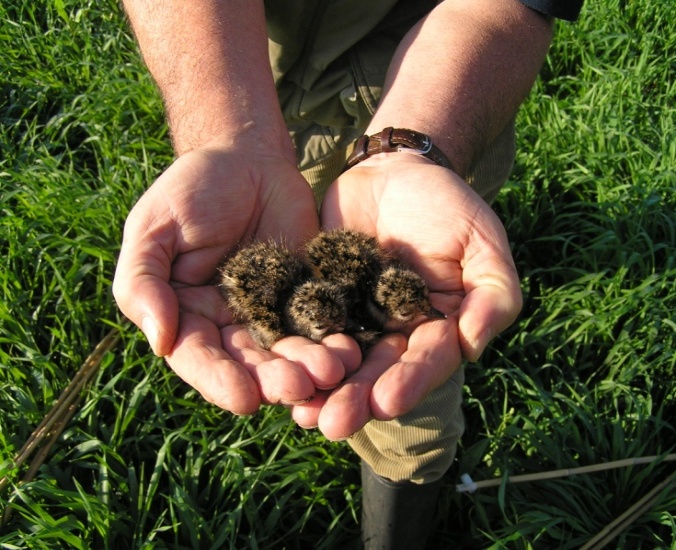 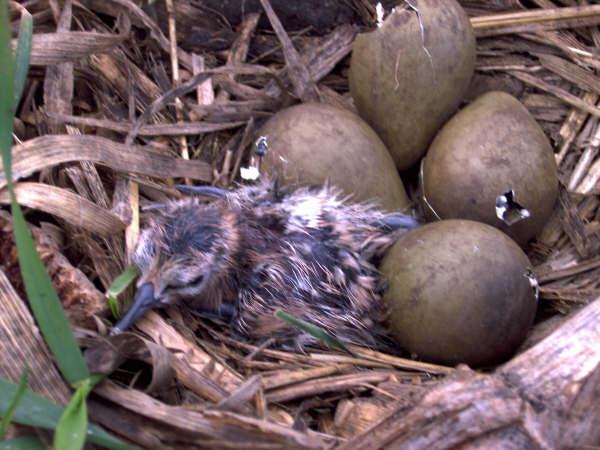 Leden van de werkgroep zijn ong. 1 x per week of 2 weken in het veld. De landbouwers echter zijn dagelijks op het land en weten zodoende veel beter in welke percelen vaak weidevogels zitten.Met weinig extra werk kan de landbouwer een belangrijke bijdrage leveren aan het in stand houden van weidevogels.Wat kunt u als landbouwer zelf doen voor de weidevogelsgoed uitkijken naar nesten, jonge vogels en merkstokken( merkstokken staan aan beide zijden van het nest op ong. 2 m. van het nest)de nesten tijdens de werkzaamheden op het bouwland eventueel verplaatsen.( met schop of met de hand een kuiltje maken en het nest hier voorzichtig inleggen)de nesten tijdens het bemesten tijdelijk afdekken met plastic zak oid.Om de nesten heen maaien en een flinke strook gras (min. 2x5 m.) laten staan       Aarzel niet te bellen met een contactpersoon (zie overzicht) als u hulp       nodig denkt te hebben bij het inventariseren van nesten vóór een       bewerking op het land.